د. عمَّــار ياسين منصور
الشَّريحةُ الحُرَّةُ جانبُ الكتفِ* 
في تعويضِ ضَياعٍ جلديٍّ هامٍّ في السَّاعدِ
Free Para Scapular Flap for Skin Reconstruction
في اليدِ والثُّلثِ السُّفليِّ للسَّاعد، تكتسبُ الضَّياعاتُ المادِّيَّةُ الهامَّةُ في الجلد والنُّسجِ الشَّحميَّةِ الدَّاعمةِ له، أيَّاً يكُن مسبِّبُها رضِّيَّاً أم ورميَّاً، أهميَّةً خاصَّة. تأمينُ غطاءٍ جلديٍّ عالي الجُودةِ يعني ضمانةً هامَّةً لوظيفةِ العضلات والأوتار العضليَّةِ. تحتاجُ العضلاتُ كما أوتارُها إلى سُطوحِ انزلاقٍ طويلةٍ حتَّى تنجحَ في نقلِ فعلِ التَّقلُّصِ العضليِّ بكفاءةٍ إلى العضوِ الهدف؛ وهي الأصابعُ في هذا الموقع. في معظم الحالاتِ، لا يمكنُ للطُّعومِ الجلديَّةِ التَّقليديَّةِ بنوعيها، كاملةِ وجزئيَّةِ السَّماكةِ، أن تُلبِّيَ الحاجاتِ الوظيفيَّةَ للأوتار العضليَّةِ. فهي، أيْ الطُّعومُ الجلديَّةُ التَّقليديَّةُ، ولضمان حياتِها تؤسِّسُ لشبكةِ اتِّصالاتٍ واسعةٍ مع محيطها النَّسيجيِّ وهنا تكمنُ المشكلةُ الأساسُ. تلك الجسورُ اللِّيفيَّةُ وإن تكُ حاملةً للحياةِ إلى الطِّعمِ الجلديِّ عبر شبكةِ الأوعيةِ الشَّعريَّةِ المُستحدثةِ إلَّا أنَّها في الوقت نفسه تشكِّلُ قيوداً كابحةً لوظيفةِ الأوتار العضليَّةِ. هذا ولم نتحدَّث بعدُ عن ظاهرة الانكماش الحتميَّةِ للطِّعمِ التَّقليديِّ وإن يكُ بدرجةٍ تختلفُ بين الكاملِ وجزئيِّ السَّماكةِ. في غير مكانٍ، يتصدَّرُ المُعطى الجماليُّ، وسهولةُ الإجراء، ونسبُ النَّجاح أمامَ المُعطى الوظيفيِّ. أمَّا في اليد والسَّاعدِ؛ في ثلثِه السُّفليِّ خصوصاً، فلا مناصَ من تأمين غطاءٍ جلديٍّ عالي الكفاءة. وهذا المناصُ يستدعي بداهةً اللُّجوءَ إلى الشَّرائحِ الجلديَّةِ الحُرَّةِ. وخيرُ ما يُمثِّلُ هذه الأخيرةَ هي الشَّريحةُ الحُرَّةُ جانبُ الكتف
الـ Free Para Scapular Flap.  تالياً، سأعرضُ حالةً سريريَّةً لأذيَّةٍ رضِّيَّةٍ عاليةِ الطَّاقةِ تسبَّبت في فقدٍ كبيرٍ للجلد، للشَّحمِ تحت الجلد، ولقدرٍ هامٍّ من العضلات في ناحية السَّاعدِ اليمنى؛ انظرِ الشَّكل (1). عمرُ الأذيَّةِ الرَّضِّيَّةِ كبيرٌ، تجاوز (3) سنواتٍ.
استُسهلَ السَّبيلُ لتأمين التَّغطيةِ الجلديَّةِ لمنطقة الأذيَّةِ بطعمٍ جلديٍّ تقليديٍّ جزئيِّ السَّماكةِ وبنتائجَ مخيِّبةٍ بالضَّرورة. حيثُ استحالَ بسطُ الأصابع الطَّويلةِ رغم سلامةِ الجهاز الباسطِ لها بشقَّيهِ العصبيِّ والعضليِّ-الوتريِّ. تقعَّرت ناحيةُ السَّاعدِ الزِّنديَّةِ بشكل مريبٍ أزعجَ عينُ المُصابِ والنَّاظرِ على السَّواء؛ انظرِ الشَّكل (2). أمامَ هذين العجزِ الوظيفيِّ والعيبِ الجماليِّ، بدأنا التَّفكيرَ بحلٍّ أكثرَ فائدةً للطَّرفِ من كلا المنظورين. وقع الاختيارُ على الشَّريحةِ الحُرَّةِ جانبِ الكتف وهي شريحةٌ جلديَّةٌ حٌرَّةٌ بامتياز؛ انظرِ الشَّكلين (3) & (4). بدايةً، حُضِّرت ناحيةُ السَّاعدِ لاستقبال الشَّريحةِ الجلديَّةِ الحُرَّة. نُزعَ الطُّعمُ الجلديُّ جزئيُّ السَّماكةِ وحُرِّرتِ العناصرُ تحته من ارتباطاتِها اللِّيفيَّةِ المُعيقة للحركة. كشفنا الشَّريانَ الزِّنديَّ عند منشئه من الشَّريانِ العضديِّ واستمراراً حتَّى مستوى أذيَّتِه في السَّاعد. رُبطت جميعُ الفروع الجانبيَّةِ الصَّادرةِ عن الجزء المُتبقِّي من الشَّريانِ الزِّنديِّ.
سُحب الشَّريانُ الزِّنديُّ من مستواه العميق إلى السَّطح تسهيلاً للمفاغرةِ الشَّريانيَّةِ القادمةِ مع شريان الشَّريحة.
اخترنا أحدَ الأوردةِ السَّطحيَّةِ في النَّاحيةِ من أجل المفاغرة الوريديَّةِ مع وريدِ الشَّريحةِ.وُضعتِ الشَّريحةُ الجلديَّةُ في مكان مناسبٍ لتغطيةِ كاملِ الضَّياع الجلديِّ ناحية السَّاعد اليمنى على أن تكون سويقتُها الوعائيَّةُ باتِّجاهِ المرفق. ثُبِّتتِ الشَّريحةُ في مكانها النِّهائيِّ بخياطةٍ متفرِّقة. عُهدتِ التَّغذيةُ الشَّريانيَّةُ للشَّريحةِ
إلى مفاغرةٍ مجهريَّةٍ نهائيَّةٍ- نهائيَّة بين شريان الشَّريحةِ والشَّريانِ الزِّنديِّ. أُمَّنَ العودُ الوريديُّ عبر مفاغرةٍ مجهريَّةٍ نهائيَّةٍ- نهائيَّة لوريدِ الشَّريحةِ مع أحد الأوردةِ السَّطحيَّةِ ناحية المرفق الأماميَّةِ؛ انظرِ الشَّكلين (5) & (6)..........................................................................................................................................(*) لقراءةِ حالةٍ ثانيةٍ في استخدام الشَّريحةِ الحرَّةِ جانبِ الكتف، اتِّبعِ الرَّابطَ التَّالي:
           " الشريحة الحرّة جانب الكتف في تعويض ضياع جلدي في الساق"في سياقاتٍ أخرى، أنصحُ بقراءةِ المقالاتِ التَّالية:16/4/2017
حُدِّثَ المقالُ 8/1/2022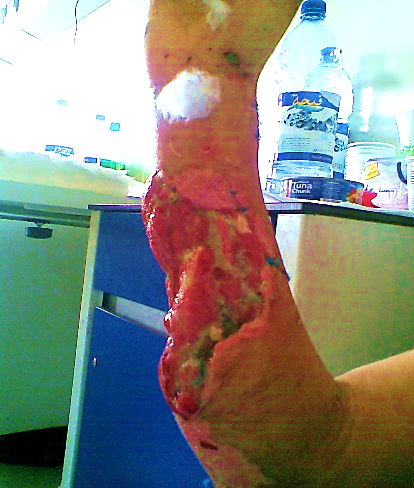 الشَّكل (1) 
مشاهدةٌ ما قبلَ الجراحةِ، السَّاعدُ الأيمنُ
Pre- Operative View, Right Forearm
نلاحظ ضَياعاً جلديَّاً واسعاً ترافقَ وفقدَ جزءٍ هامٍّ من عضلاتِ وأوتار المسكن الأماميِّ والأنسيِّ من السَّاعد.
اشتمل الضَّياعُ المادِّيُّ على جزءٍ هامٍّ من طول الحزمة الوعائيَّةِ العصبيَّةِ الزِّنديَّة.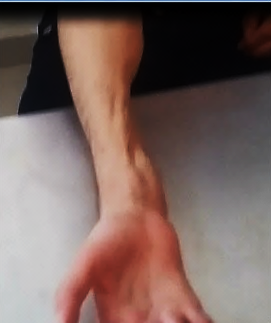 الشَّكل (2) 
مشاهدةٌ ما قبلَ الجراحةِ، السَّاعدُ الأيمنُ
Pre- Operative View, Right Forearm
صورةُ السَّاعدِ الأيمن، ثلاثَ سنواتٍ ونصفِ بعد التَّدبيرِ الأوَّليِّ
نجح الطُّعمُ الجلديُّ جزئيُّ السَّماكةِ في الاندماج مع محيطه النَّسيجيِّ إنَّما على حساب شكل ووظيفةِ الطَّرف العلويِّ الأيمن.
مع مرور السِّنين، ما كان مقبولاً بالنِّسبةِ للمريض من قبلُ، لم يعد مُحتمَلاً بعدُ.
شكليَّاً، فقد السَّاعدُ نصفَ محيطِه من جهةِ عظم الزِّند. التصقَ الطُّعمُ الجلديُّ على البُنى الحركيَّةِ في السَّاعد.
وظيفيَّاً، فقدتِ الأصابعُ الطَّويلةُ في اليد اليمنى القدرةَ على البسطِ رغم سلامةِ مفاصلِها البينيَّةِ وجهازِها الباسط.

(عُذراً على رداءةِ الصُّورةِ)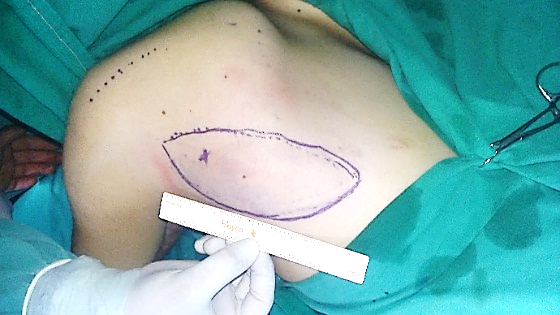 الشَّكل (3) 
مشاهدةٌ جراحيَّةٌ، الشَّريحةُ جانبُ الكتفِ اليُسرى
Per- Operative View,
 Left Para- Scapular Flap
المريضُ مستلقٍ على جانبه الأيمن. حدودُ الشَّريحة الجلديَّةِ جانبِ الكتف اليُسرى
اختيرتِ الشَّريحةُ جانبُ الكتفِ اليسرى لسهولةِ العمل عليها وعلى السَّاعدِ الأيمن المُصاب في الوقت نفسه.
طابقنا بين مساحة الشَّريحةِ وسطحِ الضَّياع الجلديِّ (15X8 سم).حدَّدنا سريريَّاً موقعَ المسافةِ المثلَّثةِ الـ Triangular Space.
المسافةُ المُثلَّثةُ هي فرجةٌ ثلاثيَّةُ الأضلاع،
يمرُّ من خلالها الشَّريانُ الكتفيُّ المُنعكسُ الـ Scapular Circumflex Artery والوريدان المرافقان له من الحيِّزِ الابطيِّ إلى ناحيةِ الكتفِ الخلفيَّة. يحدُّ المسافةَ المُثلَّثةَ من الأسفلِ العضلةُ المُدوِّرةُ الكبيرةُ الـ Teres Major Muscle،
من الأعلى العضلةُ المُدوِّرةُ الصَّغيرةُ الـ Teres Minor Muscle، ومن الوحشيِّ الرَّأسُ الطَّويلُ الـ Long Head للعضلة ثلاثيَّةِ الرُّؤوسِ العضديَّة الـ Triceps Brachii Muscle.نظريَّاً، نجدُ المسافةَ المُثلَّثةَ إلى الأسفل من منتصف الحافة الخارجيَّةِ للوحِ الكتف بحوالي 1 سم تقريباً.
عمليَّاً، نرسم مسارَ الشَّريانِ المُغذِّي للشَّريحةِ اعتباراً من نقطة خروجه من المسافة المثلَّثةِ إلى تفرُّعهِ في الحيِّز تحت الجلد،
واستمراراً مع فرعه النَّازلِ (ضالَّتُنا في هذا النَّوعِ من الشَّرائحِ الحرَّةِ) بوساطة الايكو دوبلر.

انطلقت عمليَّةُ قطاف الشَّريحةِ من البعيد باتِّجاه القريب.
حافظنا على سطح التَّسليخ فوق السُّفقِ العضليَّة الـ Muscular Fascia لناحية الكتفِ الخلفيَّة.
أولى المُشاهدات الجراحيَّةِ أثناءَ عمليَّةِ القطاف كانت للعضلةِ المُتَّسعةِ الظهريَّةِ الـ Latissimus Dorsi Muscle.
تلتها بالظُّهور العضلةُ المُدوِّرةُ الكبرى. بكثيرٍ من الحذر، كشفنا العضلةَ المُدوِّرةَ الصُّغرى عند منشئها من الحافة الخارجيَّةِ للوح الكتف.
بين المُدوِّرتين الكبرى والصُّغرى، ظهَّرنا المسافةَ المُثلَّثةَ ذائعةَ السِّيط، وكشفنا الشَّريانَ المُنعكسَ الكتفيَّ حين خروجه من النَّاحيةِ الإبطيَّةِ إلى الحيِّز الخلفيِّ للكتف. لاحقنا الشَّريانَ المُنعكسَ الكتفيَّ لمسافة قصيرة ضمن الحفرة الإبطيَّةِ وصولاً إلى الشَّريانِ تحت الكتف (الشَّريانُ الأمُّ)
الـ Subscapular Artery ذي اللُّمعةِ المناسبةِ للمفاغرة القادمةِ مع الشَّريان الزِّنديِّ في منطقة الضَّياع الجلديِّ.
ربطنا جميعَ الفروع الجانبيَّةِ وهي عديدةٌ ههنا. بعدها، تمَّت عمليَّةُ قطافِ الشَّريحةِ دون عناء يُذكر. رافق الشَّريانَ المُنعكسَ الكتفيَّ وريدان صغيرا اللُّمعة، بينما بدا الوريدُ الوحيدُ المرافقُ للشَّريانِ تحت الكتف بلمعةٍ واسعةٍ نسبيَّاً مكافئةٍ للُمعة نظيرِه في السَّاعد.
اختيرَ هذا الأخيرُ من الأوردة السَّطحيَّةِ لناحية السَّاعدِ الأماميَّة. 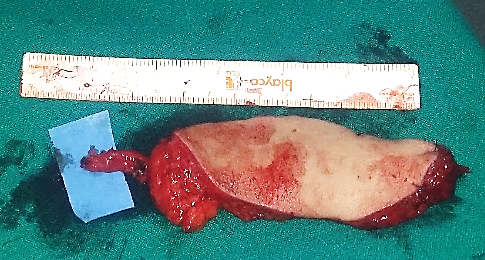 
الشَّكل (4) 
مشاهدةٌ جراحيَّةٌ، الشَّريحةُ جانبُ الكتفِ اليُسرى
Per- Operative View,
 Left Para- Scapular Flap
الشَّريحةُ الحُرَّةُ بعد قطافها
الشَّريحةُ الجلديَّةُ الحرَّةُ بسماكة جيِّدةٍ من أجل ملءِ الفراغ ناحية السَّاعد، وهذا هامٌّ من النَّاحية الجماليَّةِ.
أمَّا من النَّاحيةِ الوظيفيَّةِ، يضمنُ النَّسيجُ الشَّحميُّ للشَّريحةِ غطاءً وثيراً على العصب المتوسِّط وعلى ما تبقَّى من عناصرَ عضليَّةٍ ووتريَّةٍ.
كما يشكِّلُ عاملَ أمانٍ يُقلِّلُ من فرص عودة الالتصاقاتِ اللِّيفيَّةِ المُدانةِ كثيراً في هذا الموقع، سيَّما بعد عمليَّة تحريرٍ شاقَّةٍ.
استقرَّتِ السُّويقةُ الوعائيَّةُ للشَّريحةِ الحُرَّةِ على الأرضيَّةِ الزرقاء.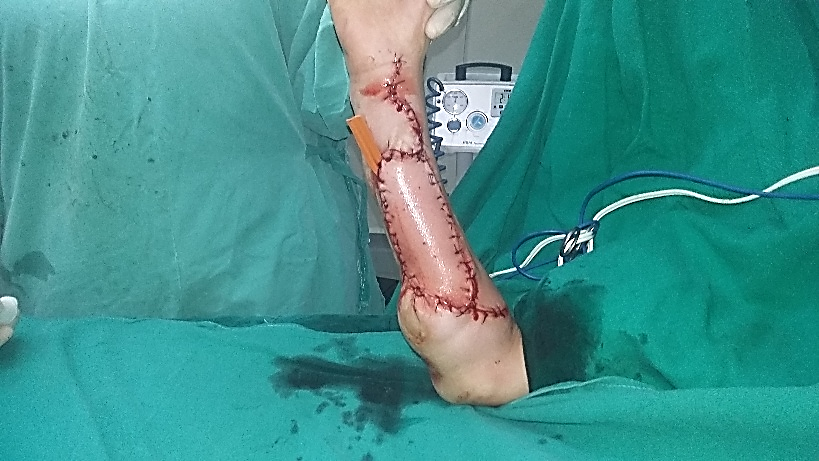 الشَّكل (5) 
مشاهدةٌ جراحيَّةٌ، الشَّريحةُ جانبُ الكتفِ 
Per- Operative View,
 Para- Scapular Flap
الشَّريحةُ الحُرَّةُ في مكانها النِّهائيِّ
 نلاحظ عودةَ التَّرويةِ الدَّمويَّةِ إلى الشَّريحةِ. تمَّ تحرِّي عودةَ الامتلاءِ لكامل محيط الشَّريحةِ في نهاية العمل الجراحيِّ.
أُعطيَ المريضُ هيباريناً منخفضَ الوزن الجزيئيِّ قبل العمل الجراحيِّ بساعتين واستمرَّ عليه خلال اليوم الأوَّل بعد الجراحة.
بعدها، وُضعَ المريضُ على مضادِ تجمِّعِ والتصاقِ الصُّفيحاتِ لتغطيةِ الفترة الأولى ما بعد الجراحة.  
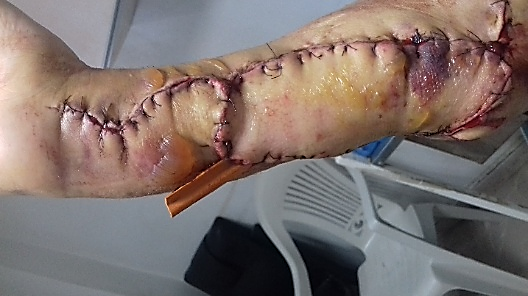 الشَّكل (6) 
مشاهدةٌ ما بعدَ الجراحةِ، الشَّريحةُ جانبُ الكتفِ 
Post- Operative View,
 Para- Scapular Flap
مشاهدةٌ في اليوم الرَّابع بعد الجراحة
الشَّريحةُ الحُرَّةُ بلون طبيعيٍّ منسجمٍ مع محيطها. اختبارُ عودةِ الامتلاء الشَّعريِّ بدا طبيعيَّاً.
نلاحظ تكدُّماً خفيفاً عند الزَّاويةِ العلويَّةِ الخارجيَّةِ للشَّريحةِ الجلديَّة (بالنِّسبةِ إلى المريض).
في الواقع، ظهر هذا التَّغيُّرُ اللَّونيُّ منذ اليوم الأوَّل بعد الجراحة وحافظ على أبعاده الأولى دون زيادةٍ
ممَّا يُرجِّحُ غِلظةً في القطاف أكثرَ منه قصوراً في تروية الشَّريحةِ.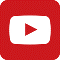 أذيَّاتُ العصبونِ المُحرِّكِ العلويِّ، الفيزيولوجيا المرضيَّةُ للأعراضِ والعلاماتِ السَّريريَّةِ
Upper Motor Neuron Injuries, Pathophysiology of Symptomatology-هل يفيدُ التَّداخلُ الجراحيُّ الفوريُّ في أذيَّاتِ النخاعِ الشَّوكيِّ وذيلِ الفرس الرضَّيَّةِ؟مقاربةُ العصبِ الوركيِّ جراحيَّاً في النَّاحيةِ الإليويَّة..  المدخلُ عبرَ أليافِ العضلةِ الإليويَّةِ العظمى مقابلَ المدخلِ التَّقليديِّ Trans- Gluteal Approach of Sciatic Nerve vs. The Traditional Approachesالنقل العصبيّ، بين مفهوم قاصر وجديد حاضر
The Neural Conduction.. Personal View vs. International Viewفي النقل العصبي، موجاتُ الضَّغطِ العاملة Action Pressure Wavesفي النقل العصبي، كموناتُ العمل Action Potentialsوظيفةُ كموناتِ العمل والتيَّاراتِ الكهربائيَّةِ العاملةفي النقل العصبي، التيَّاراتُ الكهربائية العاملة Action Electrical Currents الأطوارُ الثَّلاثةُ للنقل العصبيِّالمستقبلات الحسيّة، عبقريّة الخلق وجمال المخلوقالنقل في المشابك العصبيّة The Neural Conduction in the Synapsesعقدة رانفييه، ضابطة الإيقاع The Node of Ranvier, The Equalizerوظائفُ عقدةِ رانفيه The Functions of Node of Ranvierوظائفُ عقدةِ رانفيه، الوظيفةُ الأولى في ضبطِ معايير الموجةِ العاملةِوظائفُ عقدةِ رانفيه، الوظيفةُ الثَّانية في ضبطِ مسار الموجةِ العاملةِوظائفُ عقدةِ رانفيه، الوظيفةُ الثَّالثةُ في توليدِ كموناتِ العملفي فقه الأعصاب، الألم أولاً The Pain is Firstفي فقه الأعصاب، الشكل.. الضرورة The Philosophy of Formتخطيط الأعصاب الكهربائي، بين الحقيقي والموهومالصدمة النخاعيّة (مفهوم جديد) The Spinal Shock (Innovated Conception)أذيّات النخاع الشوكيّ، الأعراض والعلامات السريريّة، بحثٌ في آليات الحدوث The Spinal Injury, The Symptomatologyالرّمع Clonusاشتدادُ المنعكس الشوكي Hyperactive Hyperreflexiaاتِّساعُ باحةِ المنعكس الشوكي الاشتدادي Extended Reflex Sectorالاستجابة ثنائية الجانب للمنعكس الشوكي الاشتدادي Bilateral Responsesالاستجابةُ الحركيَّةُ العديدة للمنعكس الشوكي Multiple Motor Responsesالتنكّس الفاليري، يهاجم المحاور العصبيّة الحركيّة للعصب المحيطي.. ويعفّ عن محاوره الحسّيّة
Wallerian Degeneration, Attacks the Motor Axons of Injured Nerve and Conserves its Sensory Axonsالتَّنكُّسُ الفاليري، رؤيةٌ جديدةٌ Wallerian Degeneration (Innovated View)التَّجدُّدُ العصبيُّ، رؤيةٌ جديدةٌ Neural Regeneration (Innovated View)المنعكساتُ الشوكيَّةُ، المفاهيمُ القديمة Spinal Reflexes, Ancient Conceptionsالمنعكساتُ الشَّوكيَّةُ، تحديثُ المفاهيم Spinal Reflexes, Innovated Conceptionخُلقتِ المرأةُ من ضلع الرّجل، رائعةُ الإيحاء الفلسفيّ والمجازِ العلميّالمرأةُ تقرِّرُ جنسَ وليدها، والرّجل يدّعي!الرُّوحُ والنَّفسُ.. عَطيَّةُ خالقٍ وصَنيعةُ مخلوقٍخلقُ السَّماواتِ والأرضِ أكبرُ من خلقِ النَّاس.. في المرامي والدَلالاتتُفَّاحة آدم وضِلعُ آدمَ، وجهان لصورةِ الإنسان. حــــــــــوَّاءُ.. هذهسفينةُ نوح، طوق نجاة لا معراجَ خلاصالمصباح الكهربائي، بين التَّجريدِ والتَّنفيذ رحلة ألفِ عامهكذا تكلّم ابراهيمُ الخليل فقهُ الحضاراتِ، بين قوَّةِ الفكرِ وفكرِ القوَّةِالعِدَّةُ وعِلَّةُ الاختلاف بين مُطلَّقةٍ وأرملةٍ ذواتَي عفافتعدُّدُ الزَّوجاتِ وملكُ اليمين.. المنسوخُ الآجلُالثَّقبُ الأسودُ، وفرضيَّةُ النَّجمِ السَّاقطِجُسيمُ بار، مفتاحُ أحجيَّةِ الخلقِ صبيٌّ أم بنتٌ، الأمُّ تُقرِّرُ!القدمُ الهابطة، حالةٌ سريريَّةٌخلقُ حوَّاءَ من ضلعِ آدمَ، حقيقةٌ أم أسطورةٌ؟شللُ الضَّفيرةِ العضديَّةِ الولاديُّ Obstetrical Brachial Plexus Palsyالأذيَّاتُ الرَّضَّيَّةُ للأعصابِ المحيطيَّةِ (1) التَّشريحُ الوصفيُّ والوظيفيُّالأذيَّاتُ الرَّضَّيَّةُ للأعصابِ المحيطيَّةِ (2) تقييمُ الأذيَّةِ العصبيَّةِالأذيَّاتُ الرَّضَّيَّةُ للأعصابِ المحيطيَّةِ (3) التَّدبيرُ والإصلاحُ الجراحيُّالأذيَّاتُ الرَّضَّيَّةُ للأعصابِ المحيطيَّةِ (4) تصنيفُ الأذيَّةِ العصبيَّةِقوسُ العضلةِ الكابَّةِ المُدوَّرةِ Pronator Teres Muscle Arcadeشبيهُ رباطِ Struthers... Struthers- like Ligamentعمليَّاتُ النَّقلِ الوتريِّ في تدبير شللِ العصبِ الكعبريِّ Tendon Transfers for Radial Palsyمن يُقرِّرُ جنسَ الوليد (مُختصرٌ)ثالوثُ الذَّكاءِ.. زادُ مسافرٍ! الذَّكاءُ الفطريُّ، الإنسانيُّ، والاصطناعيُّ.. بحثٌ في الصِّفاتِ والمآلاتِالمعادلاتُ الصِّفريَّةُ.. الحداثةُ، مالها وما عليهامتلازمة العصب بين العظام الخلفي Posterior Interosseous Nerve Syndrome المُنعكسِ الشَّوكيُّ، فيزيولوجيا جديدةٌ Spinal Reflex, Innovated Physiology المُنعكسِ الشَّوكيُّ الاشتداديُّ، في الفيزيولوجيا المرضيَّة Hyperreflex, Innovated Pathophysiology المُنعكسِ الشَّوكيُّ الاشتداديُّ (1)، الفيزيولوجيا المرضيَّة لقوَّةِ المنعكس Hyperreflexia, Pathophysiology of Hyperactive Hyperreflex المُنعكسِ الشَّوكيُّ الاشتداديُّ (2)، الفيزيولوجيا المرضيَّة للاستجابةِ ثنائيَّةِ الجانبِ للمنعكس Hyperreflexia, Pathophysiology of Bilateral- Response Hyperreflexالمُنعكسُ الشَّوكيُّ الاشتداديُّ (3)، الفيزيولوجيا المرضيَّةُ لاتِّساعِ ساحةِ العمل Extended Hyperreflex, Pathophysiologyالمُنعكسُ الشَّوكيُّ الاشتداديُّ (4)، الفيزيولوجيا المرضيَّةُ للمنعكسِ عديدِ الإستجابةِ الحركيَّةِ Hyperreflexia, Pathophysiology of Multi-Response hyperreflexالرَّمع (1)، الفرضيَّةُ الأولى في الفيزيولوجيا المرضيَّةِالرَّمع (2)، الفرضيَّةُ الثَّانية في الفيزيولوجيا المرضيَّةِخلقُ آدمَ وخلقُ حوَّاءَ، ومن ضلعِه كانت حوَّاءُ Adam & Eve, Adam's Ribجسيمُ بار، الشَّاهدُ والبصيرةُ Barr Body, The Witnessجدليَّةُ المعنى واللَّامعنىالتَّدبيرُ الجراحيُّ لليدِ المخلبيَّة Surgical Treatment of Claw Hand (Brand Operation)الانقسامُ الخلويُّ المُتساوي الـ Mitosisالمادَّةُ الصِّبغيَّة، الصِّبغيُّ، الجسمُ الصِّبغيُّ الـ Chromatin, Chromatid, Chromosomeالمُتمِّماتُ الغذائيَّةُ الـ Nutritional Supplements، هل هي حقَّاً مفيدةٌ لأجسامنا؟الانقسام الخلويُّ المُنصِّف الـ Meiosisفيتامين د Vitamin D، ضمانةُ الشَّبابِ الدَّائمفيتامين ب6 Vitamin B6، قليلُهُ مفيدٌ.. وكثيرُهُ ضارٌّ جدَّاًوَالمهنةُ.. شهيدٌ، من قصصِ البطولةِ والفداءالثَّقبُ الأسودُ والنَّجمُ الَّذي هوىخلقُ السَّماواتِ والأرضِ، فرضيَّةُ الكونِ السَّديميِّ المُتَّصلِالجواري الكُنَّسُ الـ Circulating Sweepersعندما ينفصِمُ المجتمعُ.. لمن تتجمَّلين هيفاءُ؟التَّصنيعُ الذَّاتي لمفصلِ المرفقِ Elbow Auto- Arthroplastyالطُّوفانُ الأخيرُ، طوفانُ بلا سفينةِكَشْفُ المَستُورِ.. مَعَ الاسمِ تَكونُ البِدَايةُ، فتَكونُ الهَويَّةُ خَاتِمةَ الحِكايةِمُجتمعُ الإنسان! أهوَ اجتماعُ فطرة، أمِ اجتماعُ ضرورة، أم اِجتماعُ مصلحةٍ؟عظمُ الصَّخرةِ الهوائيُّ Pneumatic Petrousخلعٌ ولاديٌّ ثُنائيُّ الجانبِ للعصبِ الزَّنديِّ Congenital Bilateral Ulnar Nerve Dislocationحقيقتان لا تقبلُ بهُنَّ حوَّاءُإنتاجُ البُويضاتِ غيرِ المُلقَّحات الـ Oocytogenesisإنتاجُ النِّطافِ الـ Spermatogenesisأمُّ البنات، حقيقةٌ هيَ أمْ هيَ محضُ تُرَّهات؟!أمُّ البنين! حقيقةٌ لطالما ظَننتُها من هفواتِ الأوَّلينغّلّبةُ البنات، حوَّاءُ هذهِ تلِدُ كثيرَ بناتٍ وقليلَ بنينغَلَبَةُ البنين، حوَّاءُ هذهِ تلِدُ كثيرَ بنينَ وقليلَ بناتولا أنفي عنها العدلَ أحياناً! حوَّاءُ هذه يكافئُ عديدُ بنيها عديدَ بُنيَّاتِهاالمغنيزيوم بانٍ للعظامِ! يدعمُ وظيفةَ الكالسيوم، ولا يطيقُ مشاركتَهلآدمَ فعلُ التَّمكين، ولحوَّاءَ حفظُ التَّكوين!هَذَيانُ المفاهيم (1): هَذَيانُ الاقتصادالمغنيزيوم (2)، معلوماتٌ لا غنى عنهامُعالجةُ تناذرِ العضلةِ الكمثريَّةِ بحقنِ الكورتيزون (مقاربةٌ شخصيَّةٌ)
Piriformis Muscle Injection (Personal Approach)مُعالجةُ تناذرِ العضلةِ الكمثريَّةِ بحقنِ الكورتيزون (مقاربةٌ شخصيَّةٌ)( عرضٌ موسَّعٌ)
Piriformis Muscle Injection (Personal Approach)فيروسُ كورونا المُستجدُّ.. من بعدِ السُّلوكِ، عينُهُ على الصِّفاتِهَذَيانُ المفاهيم (2): هَذَيانُ اللَّيلِ والنَّهاركادَتِ المَرأةُ أنْ تَلِدَ أخاهَا، قولٌ صَحيحٌ لكنْ بنكهَةٍ عَربيَّةمتلازمةُ التَّعبِ المزمن Fibromyalgiaطفلُ الأنبوبِ، ليسَ أفضلَ المُمكنِالحُروبُ العبثيَّةُ.. عَذابٌ دائمٌ أمْ اِمتحانٌ مُستدامٌ؟العَقلُ القيَّاسُ وَالعَقلُ المُجرِّدُ.. في القِياسِ قصُورٌ، وَفي التَّجريدِ وصُولٌالذِّئبُ المُنفردُ، حينَ يُصبحُ التَّوحُّدُ مَفازةً لا محضَ قَرارٍ!علاجُ الإصبع القافزة الـ Trigger Finger بحقنِ الكورتيزون موضعيَّاًوحشُ فرانكنشتاين الجديدُ.. القديمُ نكبَ الأرضَ وما يزالُ، وأمَّا الجديدُ فمنكوبُهُ أنتَ أساساً أيُّها الإنسان!اليدُ المخلبيَّةُ، الإصلاحُ الجراحيُّ (عمليَّةُ براند) Claw Hand (Brand Operation)سعاةُ بريدٍ حقيقيُّون.. لا هواةُ ترحالٍ وهجرةٍ فيروسُ كورُونَا المُستَجِدُّ (كوفيد -19): منْ بَعدِ السُّلوكِ، عَينُهُ عَلى الصِّفاتِعلامة هوفمان Hoffman Signالأُسْطورَةُ الحَقِيقَةُ الهَرِمَةُ.. شمشونُ الحكايةُ، وسيزيفُ الإنسانُالتَّنكُّسُ الفاليري التَّالي للأذيَّةِ العصبيَّةِ، وعمليَّةُ التَّجدُّدِ العصبيِّالتَّصلُّبُ اللُّويحيُّ المُتعدِّدُ: العلاقةُ السَّببيَّةُ، بين التَّيَّارِ الغلفانيِّ والتَّصلُّبِ اللُّويحيِّ المُتعدِّد؟الورمُ الوعائيُّ في الكبدِ: الاستئصالُ الجراحيُّ الإسعافيُّ لورمٍ وعائيٍّ كبديٍّ عرطلٍ بسببِ نزفٍ داخلَ كتلةِ الورممُتلازمةُ العضلةِ الكابَّةِ المدوَّرة Pronator Teres Muscle Syndromeأذيَّاتُ ذيلِ الفرسِ الرَّضِّيَّةُ، مقاربةٌ جراحيَّةٌ جديدةٌ
Traumatic Injuries of Cauda Equina, New Surgical Approach الشَّللُ الرُّباعيُّ.. موجباتُ وأهدافُ العلاجِ الجراحيِّ.. التَّطوُّراتُ التَّاليةُ للجراحة- مقارنةٌ سريريَّةٌ وشعاعيَّةٌتضاعفُ اليدِ والزِّندِ Ulnar Dimelia or Mirror Handمُتلازمةُ نفقِ الرِّسغِ تنهي التزامَها بقطعٍ تامٍّ للعصبِ المتوسِّطورمُ شوان في العصبِ الظَّنبوبيِّ الـ Tibial Nerve Schwannomaورمُ شوان أمامَ العجُز    Presacral Schwannomaميلانوما جلديَّةٌ خبيثةٌ Malignant Melanomaضمورُ إليةِ اليدِ بالجهتين، غيابٌ خلقيٌّ معزولٌ ثنائيُّ الجانب Congenital Thenar Hypoplasiaمُتلازمةُ الرَّأسِ الطَّويلِ للعضلةِ ذاتِ الرَّأسين الفخذيَّةِ The Syndrome of the Long Head of Biceps Femorisمرضيَّاتُ الوترِ البعيدِ للعضلةِ ثنائيَّةِ الرُّؤوسِ العضديَّةِ Pathologies of Distal Tendon of Biceps Brachii Muscleحثلٌ ودِّيٌّ انعكاسيٌّ Algodystrophy Syndrome تميَّزَ بظهورِ حلقةٍ جلديَّةٍ خانقةٍ عندَ الحدودِ القريبةِ للوذمةِ الجلديَّةِتصنيعُ الفكِّ السُّفليِّ باستخدامِ الشَّريحةِ الشَّظويَّةِ الحُرَّةMandible Reconstruction Using Free Fibula Flapانسدادُ الشَّريانِ الكعبريِّ الحادِّ غيرِ الرَّضِّيِّ (داءُ بيرغر)إصابةٌ سِلِّيَّةٌ معزولةٌ في العقدِ اللَّمفيَّةِ الإبطيَّةِ Isolated Axillary Tuberculous Lymphadenitisالشَّريحةُ الشَّظويَّةُ المُوعَّاةُ في تعويضِ الضَّياعاتِ العظميَّةِ المُختلطةِ بذاتِ العظمِ والنَّقيِّ 
Free Fibula Flap for Bone Lost Complicated with Recalcitrant Osteomyelitis 